Publicado en Madrid el 04/10/2017 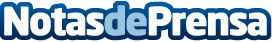 El éxito de Nadal y Garbiñe hace renacer la fiebre del tenisSe veía venir. El éxito de los dos mejores tenistas españoles en las categorías masculina y femenina ha provocado un significativo aumento en las reservas de pistas de tenis, jugadores, y demanda de clases particulares y cursosDatos de contacto:Daniel Sillari 916519465Nota de prensa publicada en: https://www.notasdeprensa.es/el-exito-de-nadal-y-garbine-hace-renacer-la_1 Categorias: Nacional Entretenimiento Tenis Cursos http://www.notasdeprensa.es